1 вариант1. Когда электрические заряды находятся в покое, то вокруг них обнаруживается…А. магнитное поле; Б. электрическое поле; В. электрическое и магнитное поле.2. Магнитные линии магнитного поля тока представляют собой…А. замкнутые кривые, охватывающие проводник; Б. окружности; В. прямые линии.3. Магнитное действие катушки с током тем…, чем… число витков в ней.А. сильнее; меньше;   Б. сильнее; больше;   В. слабее; больше.4. Железный сердечник, введенный внутрь катушки, …магнитное действие катушки.А. не изменяет;   Б. ослабляет;   В. усиливает.5. Магнит, подвешенный на нити, устанавливается в направлении север-юг. Каким полюсом магнит повернется к северному магнитному полюсу Земли?А. Северным;   Б. Южным.6. К магниту через стержень притягиваются мелкие железные гвозди (рис.1). Из какого вещества изготовлен стержень: из стали или меди?                                                                                                                      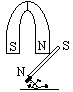 А. Из меди;   Б. Из стали.             7. Зачем для хранения магнитов их располагают так, как показано на рисунке 2?                                                         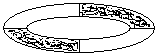 А. Для удобства;   Б. Чтобы не размагничивались.8. Северный магнитный полюс расположен вблизи… географического полюса, а южный – вблизи…А. южного; северного;   Б. северного; южного.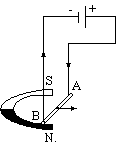 9. Какое из приведенных ниже веществ совсем не притягивается магнитом?А. Стекло;   Б. Никель;   В. Железо.10. Железный проводник АВ движется в магнитном поле (рис.3). Увеличится ли угол отклонения проводника АВ, если он будет изготовлен такого же размера из алюминия?                                                                  А. Угол отклонения не увеличится; Б. Да, так как увеличится сила тока;  В. Движения вообще не будет.   11.    Магнитный поток зависит от:А. Модуля вектора магнитной индукции.   Б.  Площади контура.  В. Ориентации контура по отношению к линиям индукции магнитного поля .  Г. Всего перечисленного в А, Б, В пунктах.12. Как называется подвижная часть генератора?А. Ротор;    Б. Статор;     В. Трансформатор;   Г. Электродвигатель.13.В системе отсчета , относительно которой заряд недвижен , существуетА. только электрическое поле;  Б. только магнитное поле;  В.постоянное электрическое и магнитное поля;  Г. Переменное электромагнитное поле.14. Заряженная частица не излучает электромагнитные волны приА. равномерном прямолинейном движении;  Б. равномерном движении по окружности;   В. Колебательном движении ; Г. Любом движении с ускорением.  